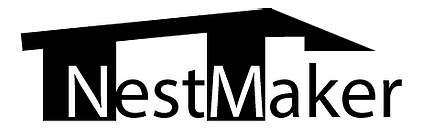 16 FT WIDE CabinsCabin Sizes16′ x 16′$21,603.75 16′ × 20′$24,832.50 16′ x 24′$27,956.25 16′ x 28′$31,080.00 16′ x 32′$34,308.75 16′ Cabin Options:Deck & Rails Kit16′ x 6′$2,651.25 16′ x 8′$3,596.25 4 ft Front Roof Extensions$1,601.25 Loft Kit16′ x 6′$1,916.25 16′ x 8′$2,730.00 Stairs & Rails$2,310.00 Floor Kit w/ 4′ x 6′ Treated Skids16′ x 16′$2,808.75 16′ x 20′$3,386.25 16′ x 24′$3,990.00 16′ x 28′$4,593.75 16′ x 32′$5,197.50 Floor & Roof Insulation Kit16′ x 16′$2,231.25 16′ x 20′$2,677.50 16′ x 24′$3,071.25 16′ x 28′$3,517.50 16′ x 32′$3,885.00 Interior Pine & Wall Insulation Kit16′ x 16′$4,751.25 16′ x 20′$5,617.50 16′ x 24′$6,352.50 16′ x 28′$7,218.75 16′ x 32′$7,875.00 